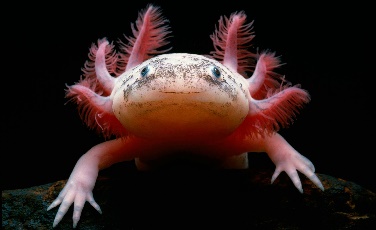 	N° offre : CC2							DATE 19/06/2019Vous souhaitez innover dans une entreprise de dimension international avec de forte valeurs humaines et une réelle culture de satisfaction client, cette opportunité de chef de chantier gros œuvre est faite pour vous.Notre partenaire est un acteur majeur dans le domaine du bâtiment.Le chef de chantier aura pour mission :-extraire du dossier de chantier les informations nécessaires à la réalisation des travaux-Elaborer les plannings de travaux gros œuvre du chantier faire réaliser l’installation du chantier- Prévoir les approvisionnements et enclencher les commandes du chantier -Assurer les contrôles quantitatifs et qualitatifs de la production du chantier-Etablir des modes opératoires des travaux du gros œuvre ProfilsDe formation bac +2 chef de chantier gros œuvre avec un niveau professionnelle d’anglais intermédiaire. Vous possédez une expérience concluante dans le domaine du BTP, vous êtes idéalement détendeur du brevet secourisme du travail.Professionnel reconnu, autonome, rigoureux(se), méthodique est doté(e) d’un fort esprit d’équipe. Vous êtes garant(e) de la qualité, du respect des délais et de la rentabilité des chantiers dont vous êtes en charge.Nous vous proposons un CDI avec une rémunération motivante à négocier en fonction de votre profil sur 13 mois, primes de panier, mutuelle d’entreprise, véhicule de fonction, outils bureautique nécessaire et chèque vacances.Contact Veuillez adresser votre candidature, CV et lettre de motivation au service RH  par mail  au  : axorecrutement@gmail.com en indiquant le N° d’offre Chef de Chantier gros Œuvre H/F Région PACA 